WILEY X® INTRODUCES NEW WX TWISTED SUNGLASS MODEL WITH EMERALD GREEN MIRROR POLARIZED LENSESNew Active Lifestyle Model Combines Crystal Clear Vision and Superior Glare Reduction With OSHA-Grade Eye Protection On The Water and Out of DoorsEyewear innovator Wiley X®, Inc. has added a new model to its 2017 line-up that is sure to catch the attention of avid anglers, boaters and others who love outdoor adventure.  This new addition to Wiley X’s popular Active Lifestyle sunglass family — the WX Twisted — pairs a distinctive Matte Hickory Brown frame with advanced Polarized Emerald Green Mirror Lenses.  This combination looks great and performs even better when enjoying some fun in the sun.With their Amber tint, Emerald Mirror surface and advanced 8-layer polarization, these lenses have been specially engineered by Wiley X to amplify color contrast and deliver high visual definition.  This performance, along with superior glare-cutting properties, make the WX Twisted an ideal choice for serious fishermen, avid boaters, sailors, kayakers and others who love to play on, in and around the water.  In addition, Wiley X’s 100-percent UVA/UVB protection and distortion-free visual clarity make these stylish shades great for a wide range of outdoor activities in highly reflective environments — anything from driving and bicycling to hiking, climbing, camping or just hanging out at the beach.As part of the Wiley X Active Lifestyle family, these shades deliver the stylish good looks, comfort and visual performance to take on any outdoor activity or social occasion with confidence.  Yet, they still deliver the battlefield-bred vision protection that has made Wiley X a leading provider of protective eyewear for the U.S. military, law enforcement and other tactical wearers for 30 years.  This hard-earned reputation is a prime reason why Wiley X glasses are the choice of champion NASCAR drivers, BASS Elite Series tournament anglers and others who demand the ultimate protection and performance under extreme conditions. The WX Twisted features a lightweight, yet nearly indestructible frame fitted with shatterproof Selenite™ Polycarbonate lenses that meet ANSI-Z87.1 High Velocity and High Mass Impact Safety standards, as well as US Federal OSHA Standards, for occupational-grade vision protection you can wear anywhere.  Wiley X’s rugged T-Shell™ lens coating resists scratching in extreme environments and ensures long-term reliability and visual acuity in real-life conditions.  Wiley X is the only premium sunglass manufacturer with this level of protection in every pair of adult sunglasses it makes. In addition, almost all Wiley X eyewear is Rx-ready using the company’s advanced DIGIFORCE™ prescription lens technology.  Engineered to deliver superior prescription accuracy and clear vision over the widest possible field of view, prescription Wiley X sunglasses deliver a high-performance, no-compromise solution for anglers, boaters and other active outdoor enthusiasts who require corrective lenses. To learn more about the new WX Twisted Active Lifestyle sunglass with Polarized Emerald Green Mirror Lenses — or the company’s complete line of shades providing Absolute Premium Protection for people in the Great Outdoors — visit www.wileyx.com.  Or contact Wiley X at 7800 Patterson Pass Road, Livermore, CA 94550  Telephone: (800) 776-7842. Editor’s Note:  For hi-res images and releases, please visit our online Press Room at www.full-throttlecommunications.com.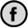 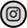 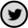 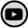 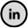 